3GPP TSG-RAN WG4 Meeting #104bis-e	R4-221xxxxElectronic Meeting, October 10 – 19, 2022Title: 	WF on FeMIMO RRM requirements for inter-cell beam management Source: 	Huawei, HiSiliconAgenda item:	4.5.1Document for:	ApprovalIntroductionThis contribution is to capture the agreements for the email discussion for Rel-17 FeMIMO RRM in RAN4 #104bis-e meeting.Way-forward Sub-topic 2-1: Sharing factorIssue 2-1-1 Sharing factor designProposals:Proposal 1(Intel, Huawei, vivo, Apple):Remove the bracket in the corresponding CR.Proposal 2(Ericsson, MTK):RAN4 to agree following sharing factor for CDPFor FR1: PCDP= Ntotal_CDP / Noutside_MG_CDP For FR2:if Navailable,SSB_CDP_SMTC_MG = 0, If measurement occasions of SSB CDP is also used for L3 measurements which are measured outside gap, then PCDP = Psharing SMTC * Psharing SSB * Ntotal_CDP / Noutside_MG_CDP Else, PCDP = Psharing SSB * Ntotal_CDP / Noutside_MG_CDPWhere, Psharing SSB = N, where N is the number overlapping SSB from different cells. If Navailable,SSB_CDP_SMTC_MG ≠ 0PCDP = Psharing SSB * Ntotal / Navailable,SSB_CDP_SMTC_MGRAN4 to agree following sharing factor for SCFor FR1: PSC= Ntotal_SC / Noutside_MG_SC For FR2:if Navailable,SSB_SC_SMTC_MG = 0, If measurement occasions of SSB CDP is also used for L3 measurements which are measured outside gap, then PSC = Psharing SMTC * Psharing SSB * Ntotal_SC / Noutside_MG_SC Else, PSC = Psharing SSB * Ntotal_SC / Noutside_MG_SCWhere, Psharing SSB = N, where N is the number overlapping SSB from different cells. If Navailable,SSB_SC_SMTC_MG ≠ 0PSC = Psharing SSB * Ntotal_SC / Navailable,SSB_SC_SMTC_MGCollect companies’ view in 2nd roundSub-topic 2-2: Scheduling RestrictionIssue 2-2-1 Scheduling restriction for dynamic TDDProposals:Proposal 1(Apple, Ericsson):RAN4 need not discuss the scheduling restriction for dynamic TDD as its already captured in RAN1 specification.Proposal 2(vivo):Do not introduce scheduling restriction for dynamic TDD when L1-RSRP measurement on cell with different PCI overlaps with serving cell UL slots. Clarify longer L1 measurement delay is expected for this case.Proposal 3(MTK, ZTE, Samsung):Introduce scheduling restriction for dynamic TDD on serving cell UL symbols which fully or partially (because of TA) overlaps with the SSB for L1-RSRP measurement on cell with different PCI.Proposal 3a(Samsung, ZTE):Introduce scheduling restriction for dynamic TDD when L1-RSRP measurement on the cell with different PCI. It is enough to add the scheduling restriction on 1 symbol before SSB and one symbol after SSB.Proposal 3b(ZTE,Samsung):For the scheduling restriction due to L1-RSRP measurement on cell with different PCI, reusing the scheduling restriction due to L1-RSRP measurement on serving cell is fine. Whether the adjacent symbol before and after SSB should be restricted, which should be aligned with the specification for L1-RSRP measurement on serving cell.Collect companies’ view in 2nd roundIssue 2-2-2: Whether to define scheduling restriction for non-serving cellAgreementsNot to define scheduling restriction for non-serving cellSub-topic 2-3: Applicability of ICBM featureIssue 2-3-1 Applicability of ICBM featureProposals:Proposal 1(Apple, MTK, Ericsson, Samusng, Intel, Huawei):RAN4 not extend ICBM requirements for concurrent R17 Wis in Release 17. It can be postponed to further release.Proposal 2(vivo, CMCC):Confirm that R17 requirements for inter-cell L1 measurements can be applicable to FR1 HST. The square brackets related to FR1 HST should be removed.Confirm that R17 requirements for inter-cell L1 measurements can be applicable to FR2 HST, with the assumption that only one active UE panel is used.Clarify in TS 38.133 that there is no R17 requirements when inter-cell L1 measurements and R17 enhance gap related features are configured simultaneously to one UE.Collect companies’ view in 2nd roundSub-topic 2-4: SSB and PDCCH/PDSCH are overlapped on the same REIssue 2-4-1: Whether any clarification or update is needed in RAN4 spec when SSB and PDCCH/PDSCH are overlapped on the same REAgreementsWhether to define the requirement of overlap between SSB and PDCCH/PDSCH in the same RE should wait for RAN1 conclusion.Sub-topic 2-5: Measurement restrictionIssue 2-5-1 Measurement restriction for SSB based L1-RSRPProposals:Proposal 1(Huawei):The measurement restrictions are applied between SC SSB for RLM/BFD/CBD and CDP SSB for L1-RSRP.The measurement restrictions are applied between CDP SSB for BFD/CBD and SC SSB for L1-RSRP.Proposal 2(Ericsson, Intel):Further study the possibility of sharing under some scenariosCollect companies’ view in 2nd roundSub-topic 2-6: Applicability of FR 2-2Issue 2-6-1 Applicability of FR 2-2AgreementsFR 2-2 is not applicable to R17 inter cell beam management.CompanyCommentsCompanyCommentsAppleOptions 3, 3a, 3b are in favor of introducing scheduling restriction. RAN1 spec 38.213: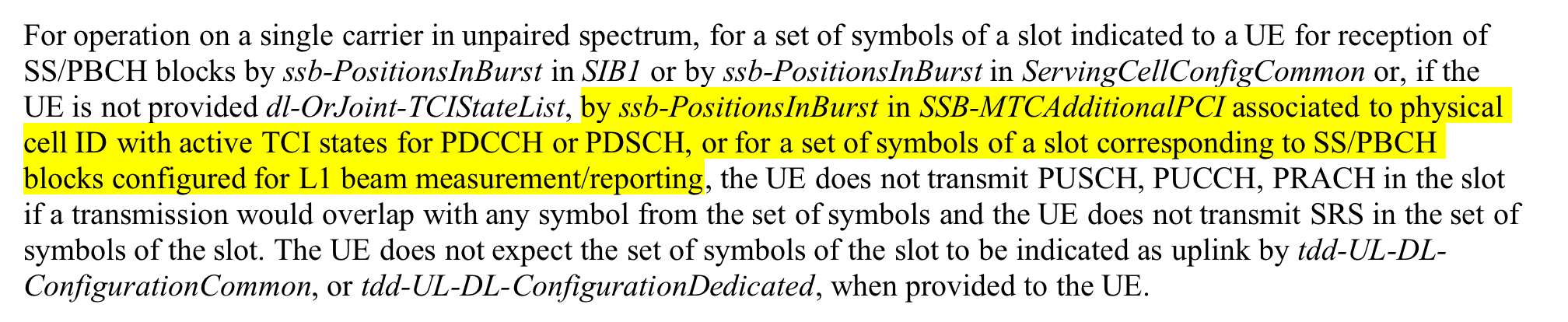 In RAN1 spec, there is no additional 1 symbol scheduling restriction due to TA. Hence we think option 3a would be the best option and we support it.Could MTK please clarify with option 3 what would be the scheduling restriction taking into account TA? Isn’t 1 symbol before and after SSB sufficient? CompanyCommentsAppleSupport option 1.We need further discussion on extending ICBM to R17 HST for FR1 and FR2 and don’t support it at this stage.CompanyCommentsAppleWe support option 1.